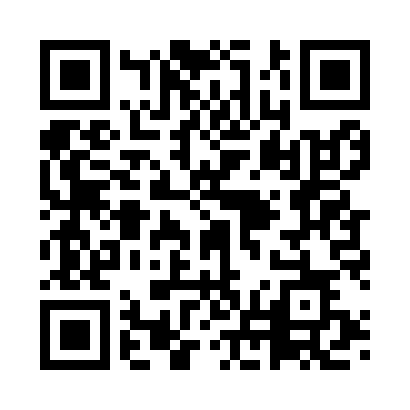 Prayer times for Antillo, ItalyWed 1 May 2024 - Fri 31 May 2024High Latitude Method: Angle Based RulePrayer Calculation Method: Muslim World LeagueAsar Calculation Method: HanafiPrayer times provided by https://www.salahtimes.comDateDayFajrSunriseDhuhrAsrMaghribIsha1Wed4:236:0312:565:497:509:232Thu4:226:0112:565:497:519:253Fri4:206:0012:565:507:529:264Sat4:195:5912:565:507:539:275Sun4:175:5812:565:517:549:296Mon4:165:5712:565:517:559:307Tue4:145:5612:565:527:569:318Wed4:135:5512:565:527:579:329Thu4:115:5412:555:537:579:3410Fri4:105:5312:555:537:589:3511Sat4:085:5212:555:547:599:3612Sun4:075:5112:555:548:009:3813Mon4:065:5012:555:558:019:3914Tue4:045:4912:555:558:029:4015Wed4:035:4812:555:568:039:4116Thu4:025:4812:555:568:049:4317Fri4:015:4712:555:578:059:4418Sat3:595:4612:555:578:059:4519Sun3:585:4512:565:588:069:4620Mon3:575:4512:565:588:079:4821Tue3:565:4412:565:598:089:4922Wed3:555:4312:565:598:099:5023Thu3:545:4312:565:598:099:5124Fri3:535:4212:566:008:109:5225Sat3:525:4112:566:008:119:5426Sun3:515:4112:566:018:129:5527Mon3:505:4012:566:018:139:5628Tue3:495:4012:566:028:139:5729Wed3:485:3912:576:028:149:5830Thu3:475:3912:576:038:159:5931Fri3:475:3812:576:038:1510:00